DR.HAFIZ 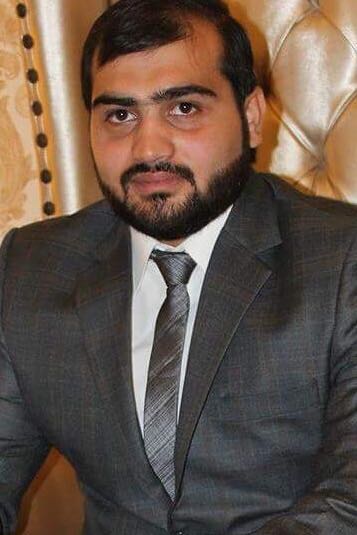 DVM Scholar, (UVAS)Email: hafiz-395265@2freemail.com OBJECTIVEFulfillment of given responsibilities with sincerity and dedication to seek respectable status and to become active and leading part of a reputable organization where I can nourish my practical skills. I am eager to work and to express my abilities for the uplift of economic status and reputation of the organization in industry.PERSONAL INFORMATIONDate & Place of Birth:		DEC-10-1992Marital Status:			SingleDomicile:				Lahore , PunjabACADEMIC QUALIFICATIOND.V.M : University of Veterinary and Animal Sciences2011-2016(UVAS) Lahore, Pakistan                                   F. Sc (Pre-Medical):		GCU Lahore (2009-2011)				894/1100 (83)Matriculation:			Govt. central model,lower mall, Lahore (2009)					948/1050 (90.2%)Experience8 years teaching experience as a Biology Teacher 3 years teaching experience as a Biology Teacher  at The Educators City Campus2 years teaching experience as a Biology Teacher  at Al- Noor College Shahdara3 years teaching experience as a Biology Teacher  at Kips Preparation3 years teaching experience as a Biology Teacher  at Sheraz Academypersonal atributesExcellent communication skills as a teacher and a reprsentativeExcellent diagnostic skills in poultry and ability to implement effective treatment effective treatment plans for quick and economic recoveries.Ability to work quickly and effectively under pressure.Detail orientedStrong quantitative and analytical skills.Ability to organize and prioritize workload effectively.Ability to work independently or in a team work.Excellent public relations skills, interpersonal skills.COMPUTER SKILLSLANGUAGESREFERENCESWill be provided on demand.Windows Operating System (XP)Microsoft Office 2003, 2007 (Word, Excel, PowerPoint) Microsoft Office 2003, 2007 (Word, Excel, PowerPoint) EnglishUrduPunjabi